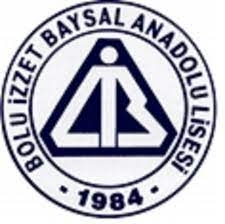 2023-2024 EĞİTİM ÖĞRETİM YILI İZZET BAYSAL ANADOLU LİSESİ 05.02.2024-14.06.2024 YEMEKHANE KAYIT BİLGİSİ AYLARİŞ GÜNÜ ÖDENECEK ÜCRET ÜCRET YATIRMA DÖNEMİ ŞUBAT 202419 İŞ GÜNÜ992,75  ₺OCAK 2024MART 2024 TAM ÜCRET------------------------------------------ORUÇ TUTAN ÖĞRENCİLER İÇİN (01 -08 MART ARASI) ÜCRET21 İŞ GÜNÜ---------------------6 İŞ GÜNÜ1097,25 ₺--------------------313,5 ₺                                                                                                                19-28 ŞUBAT 2024NİSAN 2024 TAM ÜCRET------------------------------------------ORUÇ TUTAN ÖĞRENCİLER İÇİN (15-30 NİSAN ARASI) ÜCRET16 İŞ GÜNÜ----------------------11 İŞ GÜNÜ836 ₺---------------------574,25 ₺18-28 MART 2024MAYIS 202422 İŞ GÜNÜ1149,5 ₺22-29 NİSAN 2024HAZİRAN 202410 İŞ GÜNÜ522,5 ₺20-30 MAYIS 2024Günlük Yemek Ücreti 52,25 TL’ dir. Şubat tatili,  ara tatil ve resmi tatiller işgününe eklenmemiştir.Belirtilen tarihlerde ücretini yatırmayan öğrenci o ay yemekhanede yemek YİYEMEYECEKTİR.  *Ödemeler aşağıdaki hesap numarasına gönderilecek, açıklama kısmına ÖĞRENCİNİN ADI,  SOYADI, SINIFI mutlaka yazılacaktır. Banka : T.C. Ziraat Bankası Hesap Adı: İzzet Baysal Anadolu Lisesi Müdürlüğü Yemekhane HesabıİBAN NO: TR750001002185559327225005*Ödeme yaptıktan sonra, banka dekontunun whatsapp üzerinden 0 539 476 6449                      (Emine GÜL-Memur) numaralı telefona gönderilmesi ya da elden idari Büroya teslim edilmesi gerekmektedir.